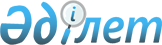 О внесении изменений в решение Аксуского городского маслихата (XXXXI сессия, V созыв) от 24 декабря 2014 года № 304/41 "О бюджете города Аксу на 2015 - 2017 годы"Решение маслихата города Аксу Павлодарской области от 9 сентября 2015 года № 375/48. Зарегистрировано Департаментом юстиции Павлодарской области 15 сентября 2015 года № 4706      В соответствии с пунктом 3 статьи 106, пунктом 5 статьи 109 Бюджетного кодекса Республики Казахстан, подпунктом 1) пункта 1 статьи 6 Закона Рес-публики Казахстан "О местном государственном управлении и самоуправлении в Республике Казахстан" Аксуский городской маслихат РЕШИЛ:

      1. Внести в решение Аксуского городского маслихата (XXXXI сессия, V созыв) от 24 декабря 2014 года № 304/41 "О бюджете города Аксу на 2015-2017 годы" (зарегистрированное в Реестре государственной регистрации нормативных правовых актов за № 4251, опубликованное 9 января 2015 года в газетах "Аксу жолы", "Новый Путь" №1) следующие изменения:

      в пункте 1:

      в подпункте 1): 

      цифры "8369402" заменить цифрами "8360380";

      цифры "2968207" заменить цифрами "2959185";

      в подпункте 2) цифры "8400063" заменить цифрами "8391041";

      в подпункте 3):

      цифры "2125188" заменить цифрами "2084816";

      цифры "2139602" заменить цифрами "2099230";

      в подпункте 5) цифры "-2185329" заменить цифрами "-2144957";

      в подпункте 6) цифры "2185329" заменить цифрами "2144957";

      приложение 1 к указанному решению изложить в новой редакции согласно приложению к настоящему решению.

      2. Контроль за выполнением данного решения возложить на постоянную комиссию по вопросам экономики и бюджета городского маслихата.

      3. Настоящее решение вводится в действие с 1 января 2015 года.

 Бюджет города Аксу на 2015 год
					© 2012. РГП на ПХВ «Институт законодательства и правовой информации Республики Казахстан» Министерства юстиции Республики Казахстан
				
      Председатель сессии

Г. Рубцов

      Секретарь

      городского маслихата

М. Омаргалиев
Приложение
к решению Аксуского
городского маслихата
(XLVIII внеочередная сессия
V созыв) от 9 сентября 2015 года
№ 375/48Приложение 1
к решению Аксуского
городского маслихата
(XXXXI сессия V созыв)
от 24 декабря 2014 года
№ 304/41Категория

Категория

Категория

Категория

Категория

Сумма (тысяч тенге)

Класс

Класс

Класс

Класс

Сумма (тысяч тенге)

Подкласс

Подкласс

Подкласс

Сумма (тысяч тенге)

Наименование

Наименование

Сумма (тысяч тенге)

1

2

3

4

5

6

I. Доходы

8360380

1

Налоговые поступления

5254752

01

Подоходный налог 

2485282

2

Индивидуальный подоходный налог

2485282

03

Социальный налог

1550375

1

Социальный налог

1550375

04

Налоги на собственность

1055140

1

Налоги на имущество

698400

3

Земельный налог

246580

4

Налог на транспортные средства

107900

5

Единый земельный налог

2260

05

Внутренние налоги на товары, работы и услуги

142975

2

Акцизы

7300

3

Поступления за использование природных и других ресурсов

106750

4

Сборы за ведение предпринимательской и профессиональной деятельности

28925

08

Обязательные платежи, взимаемые за совершение юридически значимых действий и (или) выдачу документов уполномоченными на то государственными органами или должностными лицами

20980

1

Государственная пошлина

20980

2

Неналоговые поступления

115243

01

Доходы от государственной собственности

9427

1

Поступления части чистого дохода государственных предприятий

20

5

Доходы от аренды имущества, находящегося в государственной собственности

9210

7

Вознаграждения по кредитам, выданным из государственного бюджета

197

06

Прочие неналоговые поступления 

105816

1

Прочие неналоговые поступления

105816

3

Поступления от продажи основного капитала

31200

01

Продажа государственного имущества, закрепленного за государственными учреждениями

23500

1

Продажа государственного имущества, закрепленного за государственными учреждениями

23500

03

Продажа земли и нематериальных активов

7700

1

Продажа земли 

7000

2

Продажа нематериальных активов

700

4

Поступления трансфертов

2959185

02

Трансферты из вышестоящих органов государственного управления

2959185

Функциональная группа

Функциональная группа

Функциональная группа

Функциональная группа

Функциональная группа

Сумма (тысяч тенге)

Функциональная подгруппа

Функциональная подгруппа

Функциональная подгруппа

Функциональная подгруппа

Сумма (тысяч тенге)

Администратор бюджетных программ

Администратор бюджетных программ

Администратор бюджетных программ

Сумма (тысяч тенге)

Программа

Программа

Сумма (тысяч тенге)

Подпрограмма

Сумма (тысяч тенге)

II. Затраты

8391041

01

Государственные услуги общего характера

337743

1

Представительные, исполнительные и другие органы, выполняющие общие функции государственного управления

243941

112

Аппарат маслихата района (города областного значения)

14410

001

Услуги по обеспечению деятельности маслихата района (города областного значения)

14136

003

Капитальные расходы государственного органа

274

122

Аппарат акима района (города областного значения)

120359

001

Услуги по обеспечению деятельности акима района (города областного значения)

 117390

003

Капитальные расходы государственного органа

2969

123

Аппарат акима района в городе, города районного значения, поселка, села, сельского округа

109172

001

Услуги по обеспечению деятельности акима района в городе, города районного значения, поселка, села, сельского округа

106972

022

Капитальные расходы государственного органа

2200

2

Финансовая деятельность

38459

452

Отдел финансов района (города областного значения)

38459

001

Услуги по реализации государственной политики в области исполнения бюджета района (города областного значения) и управления коммунальной собственностью района (города областного значения)

29816

003

Проведение оценки имущества в целях налогообложения

2592

010

Приватизация, управление коммунальным имуществом, постприватизационная деятель-ность и регулирование споров, связанных с этим

6051

5

Планирование и статистическая деятельность

17574

453

Отдел экономики и бюджетного планирования района (города областного значения)

17574

001

Услуги по реализации государственной политики в области формирования и развития экономической политики, системы государственного планирования и управления района (города областного значения)

17374

004

Капитальные расходы государственного органа

200

9

Прочие государственные услуги общего характера

37769

458

Отдел жилищно-коммунального хозяйства, пассажирского транспорта и автомобильных дорог района (города областного значения)

37769

001

Услуги по реализации государственной политики на местном уровне в области жилищно-коммунального хозяйства, пасса-жирского транспорта и автомобильных дорог 

37769

02

Оборона

39676

1

Военные нужды

20908

122

Аппарат акима района (города областного значения)

20908

005

Мероприятия в рамках исполнения всеобщей воинской обязанности

20908

2

Организация работы по чрезвычайным ситуациям 

18768

122

Аппарат акимà района (города областного значения)

18768

006

Предупреждение и ликвидация чрезвычайных ситуаций масштаба района (города областного значения)

3900

007

Мероприятия по профилактике и тушению степных пожаров районного (городского) масштаба, а также пожаров в населенных пунктах, в которых не созданы органы государственной противопожарной службы

14868

03

Общественный порядок, безопасность, правовая, судебная, уголовно-исполнительная деятельность

25577

9

Прочие услуги в области общественного порядка и безопасности

25577

458

Отдел жилищно-коммунального хозяйства, пассажирского транспорта и автомобильных дорог района (города областного значения)

22686

021

Обеспечение безопасности дорожного движения в населенных пунктах

22686

499

Отдел регистрации актов гражданского состояния (города областного значения)

2891

001

 Услуги по реализации государственной политики на местном уровне в области регистрации актов гражданского состояния

2891

04

Образование

3963300

1

Дошкольное воспитание и обучение

773564

123

Аппарат акима района в городе, города районного значения, поселка, села, сельского округа

45842

004

Обеспечение деятельности организаций дошкольного воспитания и обучения

45842

464

Отдел образования района (города областного значения)

727722

009

Обеспечение деятельности организаций дошкольного воспитания и обучения

306447

040

Реализация государственного образовательного заказа в дошкольных организациях образования

421275

2

Начальное, основное среднее и общее среднее образование

2381831

123

Аппарат акима района в городе, города районного значения, поселка, села, сельского округа

13530

005

Организация бесплатного подвоза учащихся до школы и обратно в сельской местности

13530

464

Отдел образования района (города областного значения)

2222022

003

Общеобразовательное обучение 

2125030

006

Дополнительное образование для детей 

96992

465

Отдел физической культуры и спорта района (города областного значения)

146279

017

Дополнительное образование для детей и юношества по спорту

146279

9

Прочие услуги в области образования

807905

464

Отдел образования района (города областного значения)

205192

001

Услуги по реализации государственной политики на местном уровне в области образования 

21683

005

Приобретение и доставка учебников, учебно-методических комплексов для государственных учреждений образования района (города областного значения)

60000

007

Проведение школьных олимпиад, внешкольных мероприятий и конкурсов районного (городского) масштаба

7758

015

Ежемесячная выплата денежных средств опекунам (попечителям) на содержание ребенка- сироты (детей-сирот) и ребенка (детей), оставшихся без попечения родителей

31012

022

Выплаты единовременных денежных средств казахстанским гражданам, усыновившим (удочерившим) ребенка (детей)-сироту и ребенка (детей), оставшихся без попечения родителей

2087

029

Обследование психического здоровья детей и подростков и оказание психолого-медико-педагогической консультативной помощи населению

15324

067

Капитальные расходы подведомственных государственных учреждений и организаций

67328

467

Отдел строительства района (города областного значения)

602713

037

Строительство и реконструкция объектов образования

602713

06

Социальная помощь и социальное обеспечение

388457

1

Социальное обеспечение

7290

464

Отдел образования района (города областного значения)

7290

030

Содержание ребенка (детей), переданного патронатным воспитателям

7290

2

Социальная помощь

325646

123

Аппарат акима района в городе, города районного значения, поселка, села, сельского округа

16176

003

Оказание социальной помощи нуждающимся гражданам на дому

16176

451

Отдел занятости и социальных программ района (города областного значения)

308920

002

Программа занятости

56282

004

Оказание социальной помощи на приобретение топлива специалистам здравоохранения, образования, социального обеспечения, культуры, спорта и ветеринарии в сельской местности в соответствии с законодательством Республики Казахстан

7928

005

Государственная адресная социальная помощь

890

006

Оказание жилищной помощи

32728

007

Социальная помощь отдельным категориям нуждающихся граждан по решению местных представительных органов

87815

010

Материальное обеспечение детей-инвалидов, воспитывающихся и обучающихся на дому

1855

013

Социальная адаптация лиц, не имеющих определенного места жительства

13859

014

Оказание социальной помощи нуждающимся гражданам на дому

25083

016

Государственные пособия на детей до 18 лет

1350

017

Обеспечение нуждающихся инвалидов обязательными гигиеническими средствами и предоставление услуг специалистами жестового языка, индивидуальными помощниками в соответствии с индивидуальной программой реабилитации инвалида

56283

052

Проведение мероприятий, посвященных семидесятилетию Победы в Великой Отечественной войне

24847

464

Отдел образования района (города областного значения)

550

008

Социальная поддержка обучающихся и воспитанников организаций образования очной формы обучения в виде льготного проезда на общественном транспорте (кроме такси) по решению местных представительных органов

550

9

Прочие услуги в области социальной помощи и социального обеспечения

55521

451

Отдел занятости и социальных программ района (города областного значения)

39875

001

Услуги по реализации государственной политики на местном уровне в области обеспечения занятости и реализации социальных программ для населения

37884

011

Оплата услуг по зачислению, выплате и доставке пособии и других социальных выплат

980

021

Капитальные расходы государственного органа

751

067

Капитальные расходы подведомственных государственных учреждений и организаций

260

458

Отдел жилищно-коммунального хозяйства, пассажирского транспорта и автомобильных дорог района (города областного значения)

15646

050

Реализация плана мероприятий по обеспечению прав и улучшению качества жизни инвалидов

15646

07

Жилищно-коммунальное хозяйство

784905

1

Жилищное хозяйство

49659

123

Аппарат акима района в городе, города районного значения, поселка, села, сельского округа

1500

007

Организация сохранения государственного жилищного фонда города районного значения (поселка, села, сельского округа)

1500

458

Отдел жилищно-коммунального хозяйства, пассажирского транспорта и автомобильных дорог района (города областного значения)

23106

003

Организация сохранения государственного жилищного фонда

3981

004

Обеспечение жильем отдельных категорий граждан

16500

049

Проведение энергетического аудита многоквартирных жилых домов

2625

464

Отдел образования района (города областного значения)

1899

026

Ремонт объектов в рамках развития городов и сельских населенных пунктов по “Дорожной карте занятости -2020”

1899

467

Отдел строительства района (города областного значения)

23154

003

Проектирование, строительство и (или) приобретение жилья коммунального жилищного фонда

21019

004

Проектирование, развитие, обустройство и (или) приобретение инженерно-коммуникационной инфраструктуры

1435

074

Развитие и/или сооружение недостающих объектов инженерно-коммуникационной инфраструктуры в рамках второго направления “Дорожной карты занятости -2020” 

700

2

Коммунальное хозяйство

327619

123

Аппарат акима района в городе, города районного значения, поселка, села, сельского округа

11420

014

Организация водоснабжения населенных пунктов

11420

458

Отдел жилищно-коммунального хозяйства, пассажирского транспорта и автомобильных дорог района (города областного значения)

32653

012

Функционирование системы водоснабжения и водоотведения

19453

026

Организация эксплуатации тепловых сетей, находящихся в коммунальной собственности районов (городов областного значения)

10200

028

Развитие коммунального хозяйства

3000

467

Отдел строительства района (города областного значения)

283546

005

Развитие коммунального хозяйства

2000

006

Развитие системы водоснабжения и водоотведения

5220

058

Развитие системы водоснабжения и водоотведения в сельских населенных пунктах

276326

3

Благоустройство населенных пунктов

407627

123

Аппарат акима района в городе, города районного значения, поселка, села, сельского округа

27790

008

Освещение улиц населенных пунктов

24390

009

Обеспечение санитарии населенных пунктов

1500

011

Благоустройство и озеленение населенных пунктов

1900

458

Отдел жилищно-коммунального хозяйства, пассажирского транспорта и автомобильных дорог района (города областного значения)

379837

015

Освещение улиц населенных пунктов

68451

016

Обеспечение санитарии населенных пунктов

75223

017

Содержание мест захоронений и захоронение безродных

1779

018

Благоустройство и озеленение населенных пунктов

234384

08

Культура, спорт, туризм и информационное пространство

408180

1

Деятельность в области культуры

210417

123

Аппарат акима района в городе, города районного значения, поселка, села, сельского округа

22000

006

Поддержка культурно - досуговой работы на местном уровне

22000

455

Отдел культуры и развития языков района (города областного значения)

188417

003

Поддержка культурно - досуговой работы

188417

2

Спорт

66439

465

Отдел физической культуры и спорта района (города областного значения)

66439

001

Услуги по реализации государственной политики на местном уровне в сфере физической культуры и спорта

10033

005

Развитие массового спорта и национальных видов спорта

6375

006

Проведение спортивных соревнований на районном (города областного значения) уровне

42706

007

Подготовка и участие членов сборных команд района (города областного значения) по различным видам спорта на областных спортивных соревнованиях

5725

032

Капитальные расходы подведомственных государственных учреждений и организаций

1600

3

Информационное пространство 

68784

455

Отдел культуры и развития языков района (города областного значения)

43141

006

Функционирование районных (городских) библиотек

39791

007

Развитие государственного языка и других языков народа Казахстана

3350

456

Отдел внутренней политики района (города областного значения)

25643

002

Услуги по проведению государственной информационной политики 

25643

9

Прочие услуги по организации культуры, спорта, туризма и информационного пространства

62540

455

Отдел культуры и развития языков района (города областного значения)

41104

001

Услуги по реализации государственной политики на местном уровне в области развития языков и культуры

9572

032

Капитальные расходы подведомственных государственных учреждений и организаций

31532

456

Отдел внутренней политики района (города областного значения)

21436

001

Услуги по реализации государственной политики на местном уровне в области информации, укрепления государственности и формирования социального оптимизма граждан

12386

003

Реализация мероприятий в сфере молодежной политики

8495

006

Капитальные расходы государственного органа

555

9

Топливно-энергетический комплекс и недропользование

156821

9

Прочие услуги в области топливно-энергетического комплекса и недропользования

156821

458

Отдел жилищно-коммунального хозяйства, пассажирского транспорта и автомобильных дорог района (города областного значения)

32078

019

Развитие теплоэнергетической системы

32078

467

Отдел строительства района (города областного значения)

124743

009

Развитие теплоэнергетической системы

124743

10

Сельское, водное, лесное, рыбное хозяйство, особо охраняемые природные территории, охрана окружающей среды и животного мира, земельные отношения

150587

1

Сельское хозяйство

87783

453

Отдел экономики и бюджетного планирования района (города областного значения)

16894

099

Реализация мер по оказанию социальной поддержки специалистов 

16894

462

Отдел сельского хозяйства района (города областного значения)

19170

001

Услуги по реализации государственной политики на местном уровне в сфере сельского хозяйства

18849

006

Капитальные расходы государственного органа

321

467

Отдел строительства района (города областного значения)

14436

010

Развитие объектов сельского хозяйства

14436

473

Отдел ветеринарии района (города областного значения)

37283

001

Услуги по реализации государственной политики на местном уровне в сфере ветеринарии

17160

003

Капитальные расходы государственного органа

95

005

Обеспечение функционирования скотомогильников (биотермических ям)

6407

007

Организация отлова и уничтожения бродячих собак и кошек

5500

047

Возмещение владельцам стоимости обезвреженных (обеззараженных) и переработанных без изъятия животных, продукции и сырья животного происхождения, представляющих опасность для здоровья животных и человека

8121

6

Земельные отношения

24803

463

Отдел земельных отношений района (города областного значения)

24803

001

Услуги по реализации государственной политики в области регулирования земельных отношений на территории района (города областного значения)

14762

006

Землеустройство, проводимое при установлении границ районов, городов областного значения, районного значения, сельских округов, поселков, сел

10041

9

Прочие услуги в области сельского, водного, лесного, рыбного хозяйства, охраны окружающей среды и земельных отношений

38001

473

Отдел ветеринарии района ( города областного значения)

38001

011

Проведение противоэпизоотических мероприятий

38001

11

Промышленность, архитектурная, градостроительная и строительная деятельность

37565

2

Архитектурная, градостроительная и строительная деятельность

37565

467

Отдел строительства района (города областного значения)

18224

001

Услуги по реализации государственной политики на местном уровне в области строительства

18074

017

Капитальные расходы государственного органа

150

468

Отдел архитектуры и градостроительства района (города областного значения)

19341

001

Услуги по реализации государственной политики в области архитектуры и градостроительства на местном уровне 

12341

003

Разработка схем градостроительного развития территории района и генеральных планов населенных пунктов

7000

12

Транспорт и коммуникация

154362

1

Автомобильный транспорт

110813

123

Аппарат акима района в городе, города районного значения, поселка, села, сельского округа

22276

013

Обеспечение функционирования автомобильных дорог в городах районного значения, поселках, селах, сельских округах

22276

458

Отдел жилищно-коммунального хозяйства, пассажирского транспорта и автомобильных дорог района (города областного значения)

88537

023

Обеспечение функционирования автомобильных дорог

88537

9

 Прочие услуги в сфере транспорта и коммуникаций

43549

458

Отдел жилищно-коммунального хозяйства, пассажирского транспорта и автомобильных дорог района (города областного значения)

43549

024

Организация внутрипоселковых (внутригородских), пригородных и внутрирайонных общественных пассажирских перевозок

43549

13

Прочие

1069190

3

Поддержка предпринимательской деятельности и защита конкуренции

14060

469

Отдел предпринимательства района (города областного значения)

14060

001

Услуги по реализации государственной политики на местном уровне в области развития предпринимательства и промышленности 

11060

003

Поддержка предпринимательской деятельности

2500

004

Капитальные расходы государственного органа

500

9

Прочие

1055130

123

Аппарат акима района в городе, города районного значения, поселка, села, сельского округа

21550

040

 Реализация мер по содействию экономическому развитию регионов в рамках программы “Развитие регионов”

21550

452

Отдел финансов района (города областного значения)

12000

012

Резерв местного исполнительного органа, района (города областного значения)

12000

453

Отдел экономики и бюджетного планирования района (города областного значения)

11000

003

Разработка технико-экономического обоснования местных бюджетных инвестиционных проектов и концессионных проектов и проведение его экспертизы

11000

458

Отдел жилищно-коммунального хозяйства, пассажирского транспорта и автомобильных дорог района (города областного значения)

265191

044

Текущее обустройство моногородов 

165191

085

Реализация бюджетных инвестиционных проектов в моногородах

100000

467

Отдел строительства района (города областного значения)

708752

085

Реализация бюджетных инвестиционных проектов в моногородах

708752

469

Отдел предпринимательства района (города областного значения)

36637

033

Субсидирование процентной ставки по кредитам для реализации проектов в моногородах

36637

14

Обслуживание долга

197

1

Обслуживание долга

197

452

Отдел финансов района (города областного значения)

197

013

Обслуживание долга местных исполнительных органов по выплате вознаграждений и иных платежей по займам из областного бюджета

197

15

Трансферты

874481

1

Трансферты

874481

452

Отдел финансов района (города областного значения)

874481

006

Возврат неиспользованных (недоиспользованных) целевых трансфертов

1919

007

Бюджетные изъятия

863562

051

Трансферты органам местного самоуправления

9000

III. Чистое бюджетное кредитование

2084816

Бюджетные кредиты

2099230

7

Жилищно-коммунальное хозяйство

2039770

1

Жилищное хозяйство

2039770

458

Отдел жилищно-коммунального хозяйства, пассажирского транспорта и автомобильных дорог района (города областного значения)

2039770

053

Кредитование на реконструкцию и строительство систем тепло-, водоснабжения и водоотведения

2039770

10

Сельское, водное, лесное, рыбное хозяйство, особо охраняемые природные территории, охрана окружающей среды и животного мира, земельные отношения

59460

1

Сельское хозяйство

59460

453

Отдел экономики и бюджетного планирования района (города областного значения)

59460

006

Бюджетные кредиты для реализации мер социальной поддержки специалистов 

59460

5

Погашение бюджетных кредитов

14414

01

Погашение бюджетных кредитов

14414

1

Погашение бюджетных кредитов, выданных из государственного бюджета

14414

13

Погашение бюджетных кредитов, выданных из местного бюджета физическим лицам

14414

IV. Сальдо по операциям с финансовыми активами

29480

Приобретение финансовых активов

29480

13

Прочие

29480

9

Прочие

29480

458

Отдел жилищно-коммунального хозяйства, пассажирского транспорта и автомобильных дорог района (города областного значения)

29480

065

Формирование или увеличение уставного капитала юридических лиц

29480

V. Дефицит бюджета

-2144957

VI. Финансирование дефицита бюджета 

2144957

